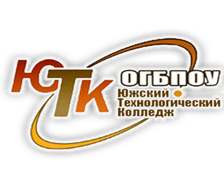  ДЕПАРТАМЕНТ ОБРАЗОВАНИЯ ИВАНОВСКОЙ ОБЛАСТИ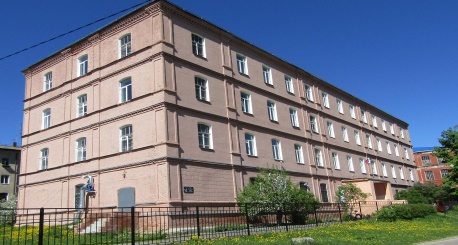 ОБЛАСТНОЕ ГОСУДАРСТВЕННОЕ  БЮДЖЕТНОЕПРОФЕССИОНАЛЬНОЕ ОБРАЗОВАТЕЛЬНОЕ УЧРЕЖДЕНИЕ                                ЮЖСКИЙ ТЕХНОЛОГИЧЕСКИЙ КОЛЛЕДЖ                                                                           	
	                          Колледж основан в 1923 году и на протяжении почти вековой истории готовит и выпускает квалифицированных       рабочих  и служащих, специалистов среднего звена  по специальностям и профессиям: Товароведение и    экспертиза качества потребительских товаров, Конструирование, моделирование и технология швейных изделий. В 2022-2023 учебном году набор проходит на следующие профессии: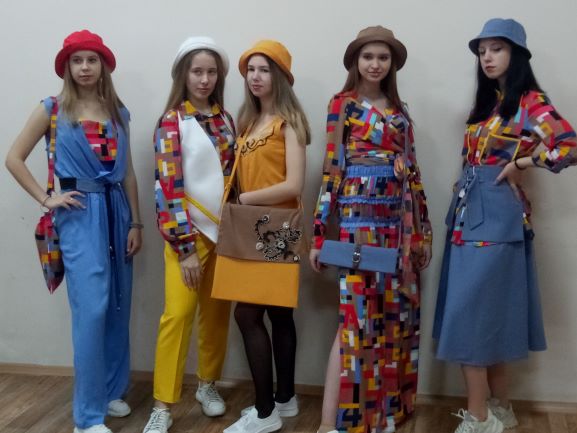 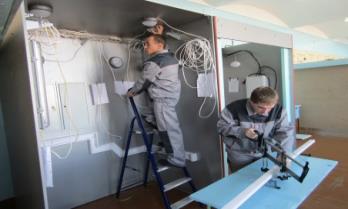 Подробную информацию о деятельности учебного заведения можно узнать по адресу: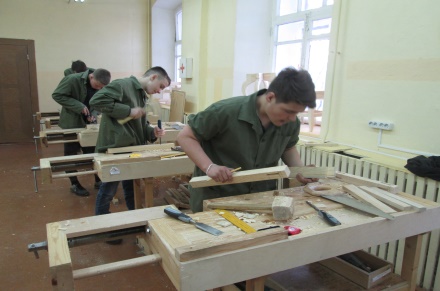 155630,  Ивановская область, г. Южа, ул. Речная, д.1 телефон (49347) 2-22-68                                   Сайт: uzpu40.ru,  e-mail: pu-40yuzha@yandex.ruСпециальности / профессииБазовое образованиеФорма обученияСрок обученияКвалификацияПодготовка квалифицированных рабочих, служащихПодготовка квалифицированных рабочих, служащихПодготовка квалифицированных рабочих, служащихПодготовка квалифицированных рабочих, служащихПодготовка квалифицированных рабочих, служащихЭлектромонтер по ремонту и обслуживанию электрооборудования (по отраслям)Основное общее образование(9 классов)очная2 г. 10 мес.Электромонтер по ремонту и обслуживанию электрооборудованияМастер столярно-плотничных, паркетных и стекольных работОсновное общее образование(9 классов)очная2 г. 10 мес.Столяр строительный, плотник, паркетчикОператор швейного оборудованияОсновное общее образование(9 классов)очная2 г. 10 мес.Оператор швейного оборудования. ШвеяПрофессиональная подготовкаПрофессиональная подготовкаПрофессиональная подготовкаПрофессиональная подготовкаПрофессиональная подготовкаСтоляр строительный-очная10 мес.Столяр строительный,Швея-очная10 мес.ШвеяОператор электро-вычислительных и вычислительных машин-очная10 мес.Оператор ЭВМ